Конкурс юных чтецов «Живая классика»    15.02.2019 в ГБОУ СОШ №1 состоялся школьный этап Всероссийского конкурса юных чтецов «Живая классика». Целью данного мероприятия является повышение интереса к чтению у школьников, расширение  их читательского кругозора, привлечение  их внимания к произведениям русской и зарубежной  литературы 18-21 веков, формирование читательского вкуса, навыков выразительного чтения.    Ребята с волнением готовились к своему выступлению, с большим увлечением декламировали  на суд жюри и зрителей отрывки из выбранных ими прозаических произведений российских и зарубежных писателей. За время проведения мероприятия и участникам, и зрителям, и членам жюри удалось соприкоснуться с творчеством всеми известных и любимых авторов и получить настоящие эстетическое наслаждение от исполнения произведений В. Драгунского, И. С. Тургенева, В. Высоцкого, А. С. Пушкина, Б. Васильева, В. П. Астафьева.  Участники конкурса – учащиеся 5-10 классов: Теребилкина Анфиса (5а), Хачатрян София (5а), Сидоров Дмитрий (6б), Ситникова Алена (7а), Кадушникова Дарья (7а), Бочкарев Денис (7б), Фильчагина Валерия (8), Корешков Никита (10б), Соскина Арина (10б).  Одна из самых юных участниц конкурса,  Теребилкина Анфиса, ученица 5а класса, своим чтением не только привлекла внимание слушателей, но и продемонстрировала отличные актерские способности, сопроводив свое выступление целым кукольным спектаклем. За музыкальное сопровождение отвечал младший  брат участницы Тимофей, который отлично справился со своей задачей, а в зале  поддерживала  детей  их мама. Все члены семьи постарались  на «отлично», и в результате  Анфиса стала победителем школьного  этапа.   Каждый юный участник был по-своему неповторим, но все же после подведения  итогов определились  трое  победителей  школьного этапа, набравших наибольшие количество баллов.  Ими стали: Теребилкина Анфиса, Фильчагина Валерия и Корешков Никита.Учителя МО русского языка и литературы ГБОУ СОШ №1 г.о.Чапаевск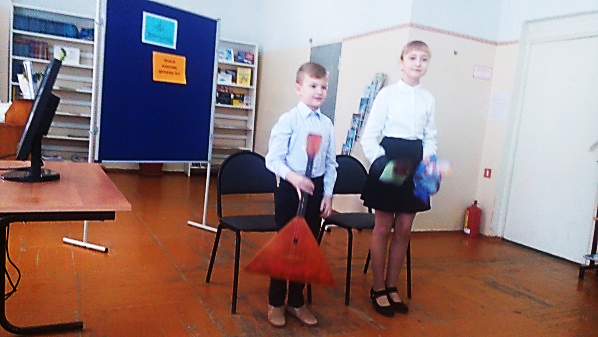 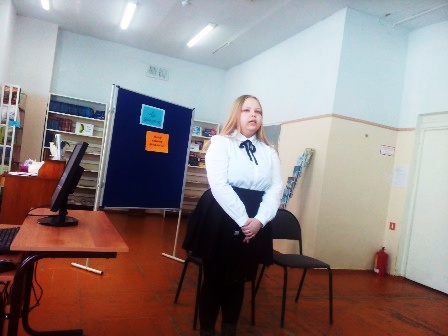 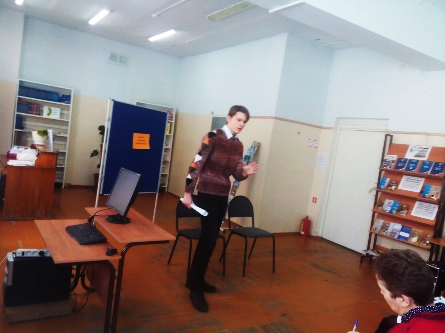 